PERMEABİLİTE  DENEY SETİ  KULLANMA VE GÜVENLİK TALİMATI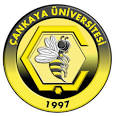 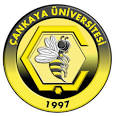 Su haznesini gereğinden fazla su ile doldurmayanız.Deneye başlamadan önce düzeneğin musluk bağlantılarını kontrol ediniz.Deney sırasında koruyucu gözlük kullanınız.Laboratuvar öğretim elemanları gözetiminde kullanılmalıdır.Meydana gelen arızalarda direkt müdahale edilmemeli ve tedarikçi firma servisi çağırılmalıdır.Güvenlik önlemleri ile ilgili yerleri belli aralıklarla kontrol ediniz.                              ÇANKAYA ÜNİVERSİTESİ